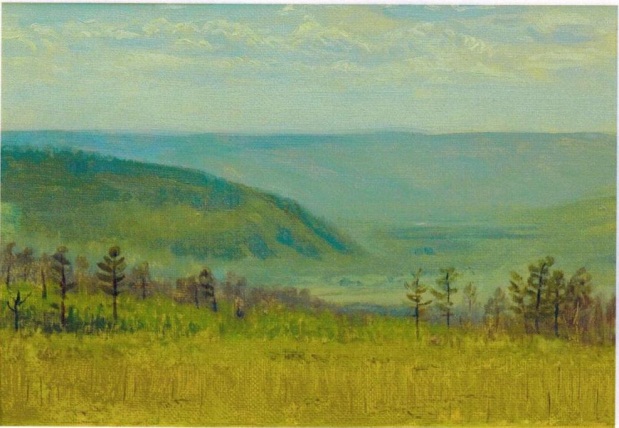 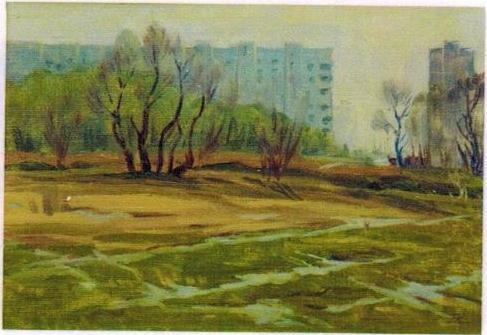 Муниципальное общеобразовательное учреждение гимназия №1ВЫСТАВКА ЖИВОПИСИКарповаНиколая АлексеевичаЖивопись наружно так проста,что уму нельзя не обмануться,но к интимной пластике холстаможно только чувством прикоснуться./И.М. Губерман/г. Комсомольск-на-Амуредекабрь 2014Муниципальное общеобразовательное учреждение гимназия №1ВЫСТАВКА ЖИВОПИСИКарповаНиколая Алексеевича         Живопись наружно так проста,                     что уму нельзя не обмануться,        но к интимной пластике холста            можно только чувством прикоснуться./И.М. Губерман/г. Комсомольск-на-Амуредекабрь 2014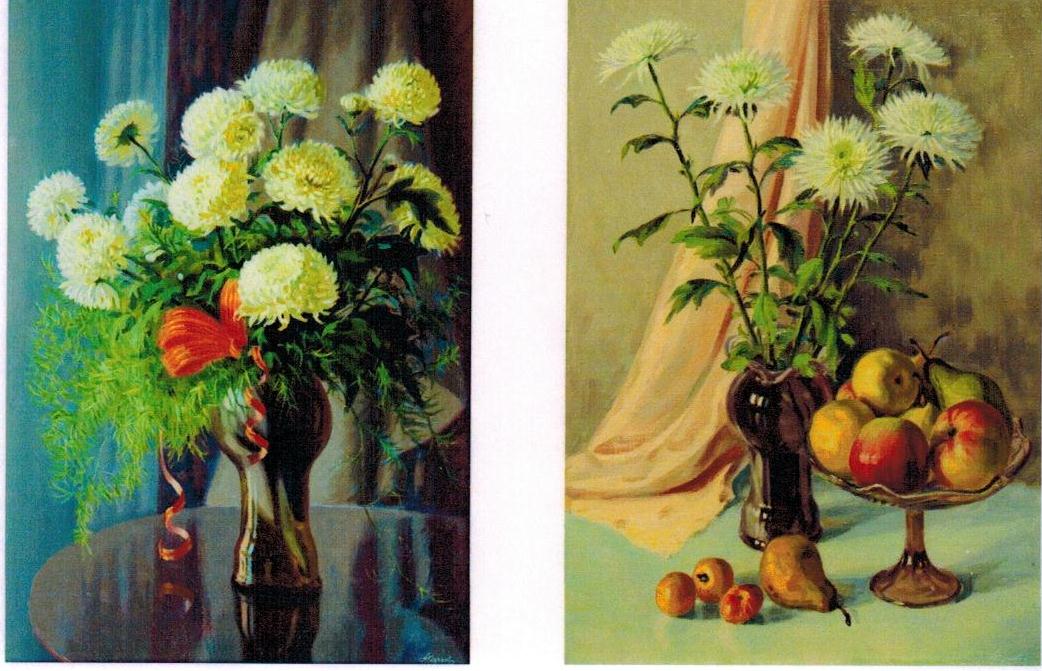 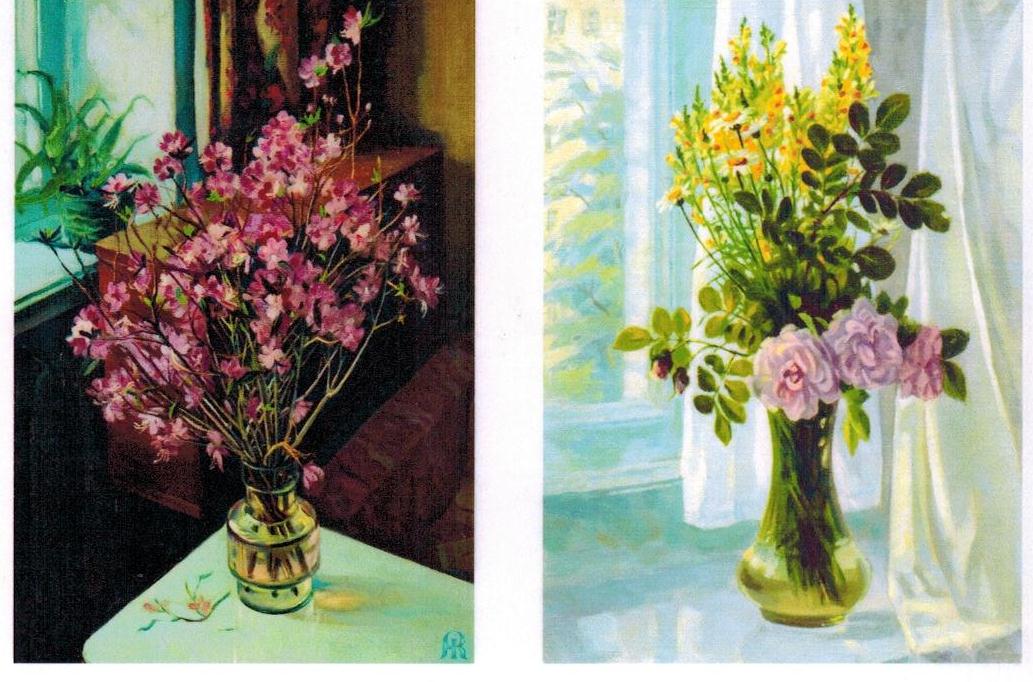 На выставке представлены 39 картин дальневосточного художника Николая Карпова, члена Союза Художников России – истинного романтика пейзажей России.Николай Карпов создает идеальные пейзажи, ясные для ощущения. Пейзажные композиции освобождены от внешнего движения – в них буквально осязаемо присутствует тишина. Внешняя композиционная форма настолько цельна и закончена, что представляется символической обобщенной формулой красоты, таящейся в сдержанной непосредственности пейзажного мотива…Программа открытия выставки 22.12.2014На выставке представлены 39 картин дальневосточного художника Николая Карпова, члена Союза Художников России – истинного романтика пейзажей России.Николай Карпов создает идеальные пейзажи, ясные для ощущения. Пейзажные композиции освобождены от внешнего движения – в них буквально осязаемо присутствует тишина. Внешняя композиционная форма настолько цельна и закончена, что представляется символической обобщенной формулой красоты, таящейся в сдержанной непосредственности пейзажного мотива…Программа открытия выставки 22.12.2014